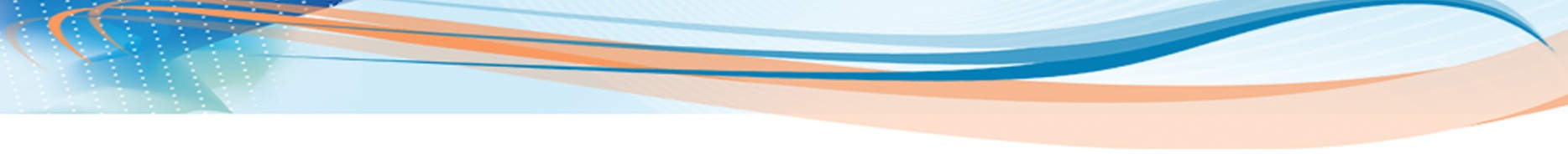 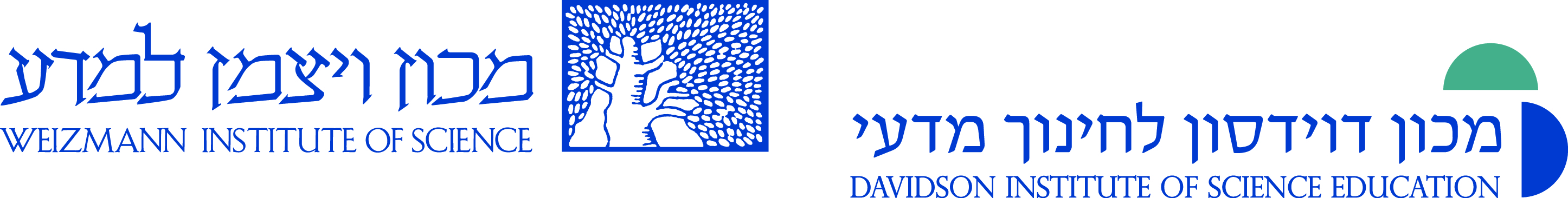 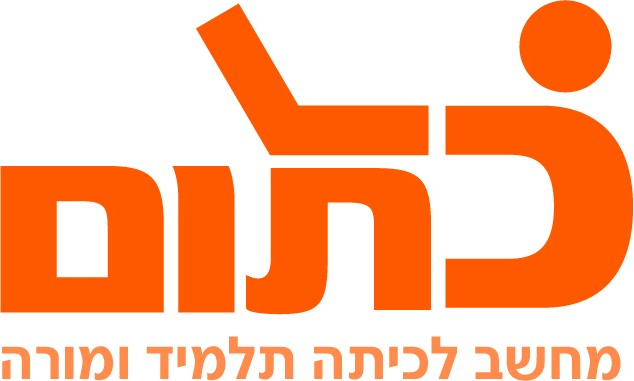 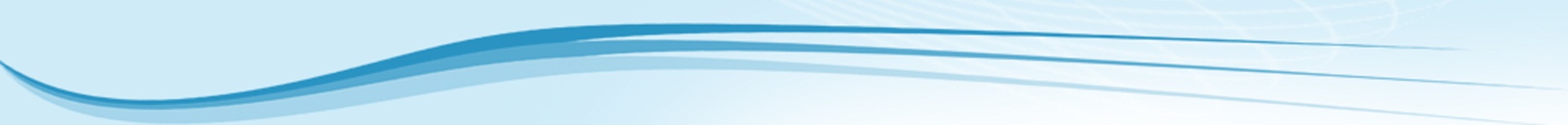 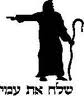 מטלה מתוקשבת בנושא עשר המכות עליכם להתחלק ל-10 קבוצות- כל קבוצה תעבוד על מכה אחרת. את המידע הנדרש שמרו בקובץ Word.1. קראו את הערך "עשר המכות" מתוך אנציקלופדיית ynet . בחרו מכה אחת עליה תעמיקו את הלימוד. את הבחירה שלכם עליכם לשלוח אלי למייל.
במידה וקבוצה אחרת כבר נרשמה במייל שלי לביצוע המטלה על המכה שבחרתם, אודיע לכם כי עליכם לעבוד על מכה אחרת.2. העתיקו את הפס' המתארים את המכה שבחרתם לעבוד עליה, אל תשכחו לציין את המקור (ספר, פרק ופס').  מאגר ספרות הקודש של מקראנט.3. הסבירו על כל מכה באיזה אופן היא פגעה במצרים. מי היו הנפגעים העיקרים, מה היו ההשלכות של הפגיעה (כלכלית, חברתית). האם ישנה התייחסות להפליית בני ישראל לטובה, מהי תגובת החרטומים, האם פרעה עצמו הגיב, כמה זמן נמשכה כל מכה ומי סיים אותה. היעזרו במקורות הבאים: הערך עשר מכות מצרים בויקיפדיה.סיפור שראשיתו בדם / דר' משה חגיעשר המכות: היבט תאולוגי ואקולוגי / שמואל כהן "מכות מצריים הסיפור המלא – כמעט..." / רנית אברמוביץ'. במקור זה, עליכם לקרוא את מאמר המבוא ואחר כך לגשת לקרוא את המאמר העוסק במכה שבחרתם.4. האם ניתן להסביר את המכה דרך המדע? עיינו במקורות הבאים: כתבה בעיתון הארץ וכתבה באתר הידען עשר המכות: נרטיב מומצא (התייחסו רק למכה שבחרתם).5. הצייר שלומי ישראל מנסה להמחיש בציוריו את הפגיעה של כל מכה. הסתכלו בתמונות המתייחסות למכה שבחרתם וכתבו האם לדעתכם הצליח הצייר להמחיש את הפגיעה במצרים? חפשו/ציירו תמונה נוספת המתארת את המכה אותה אתם חוקרים.6. צפו בסרט נסיך מצרים . האם התיאור של עשר המכות בסרט דומה לאופן בו דמיינתם את מכות מצרים?7. כתבו 10 מכות עדכניות לדור שלנו, המאה ה-21.8. את המידע שאספתם ארגנו בקובץ Word . עליכם ללמד את הכיתה על המכה שחקרתם. בונוס יינתן להכנת פעילות יצירתית/חווייתית לתלמידי הכיתה.9. סיפור עשר מכות מצרים נזכר בכל שנה כאשר אנו חוגגים את חג הפסח. מה מיקומו של סיפור זה בחיינו כיהודים?                  בהצלחה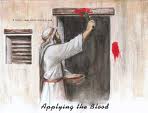 שם ביה"ס, רשות:מקיף א, אשדוד שם המורה:שגית ניסיםשם המדריכה: שם הפעילות:עשר המכות